One Owner! Active Traffic (TAS)! SVT! XM WX! WX500 Stormscope! ADS-B Out!2016 Cessna 182T Skylane with G1000, GFC700, WAASN3655W Ser#18282464259 Total Time Since NewAvionics:GMA-1347 Digital Audio Panel with Marker Beacon/IntercomGTX-33ES Transponder Mode S with TIS & ADS-B Out GIA-63W NAV/COM/GPS/WAAS with GS #1GIA-63W NAV/COM/GPS/WAAS with GS #2GDU-1044B Primary Flight Display (PFD)GDU-1044B Multi-Function Display (MFD)GEA-71 Engine/Airframe ComputerGRS-77 Attitude & Heading Reference System (AHRS)GDC-74A Air Data Computer with OAT ProbeGMU-44 MagnetometerGarmin SafeTaxi & FliteChartsGFC-700 Autopilot  Go-Around Switch  Electric Trim  A/P Disconnect  Control Wheel Steering ButtonElectronic ChecklistsArtex ELTEmergency Locator Transmitter Remote Mounted SwitchBackup Attitude Gyro, Altimeter and Airspeed IndicatorControl Wheel Push-To-Talk Switch-Pilot/CopilotMic & Phone Jacks-Pilot/Copilot/PassengersAuxiliary Stereo Input JackAntennas:  Marker Beacon Antenna  Transponder Antenna  VHF/GPS Antenna (2)  NAV Antenna  Emergency Locator Transmitter External AntennaPitot System - HeatedStatic SystemHand Held MicrophoneAlternate Static SourceCompass
AmSafe Inflatable Seat Belts & Shoulder Harness STC, Inertia Reel, Pilot/Co-PilotAdditional Equipment:Active Traffic (TAS)Synthetic Vision Technology (SVT)Garmin XM Weather and Radio Data LinkGarmin WX 500 StormscopeGarmin ADS-B OutWheel FairingsStabilizer BootsExterior:Matterhorn White with Silver Platinum Metallic and Electric Red Pearl Painted StripesInterior:Leather Seat Surfaces, Pebble Leather with Perforated Black Leather Insert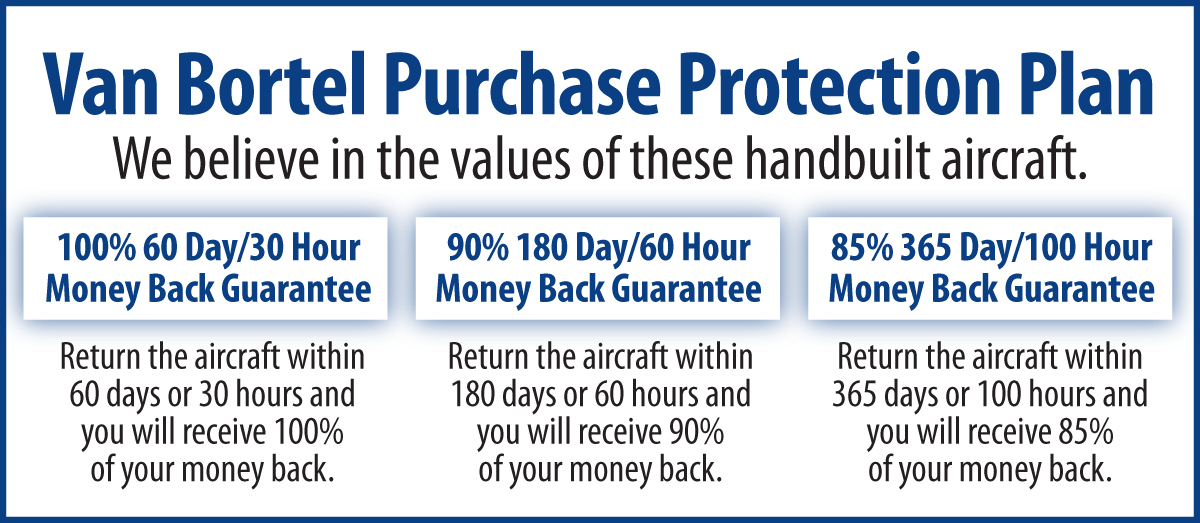 We fly the aircraft to your ramp for inspection by you and your mechanic at no cost or obligation to you.All Specifications Subject To Verification Upon Inspection125 TT IRAN Inspection by LycomingTrades Welcome  •  Always Hangared  •  No Corrosion